ACADEMIC TEACHING YEAR 2023-2024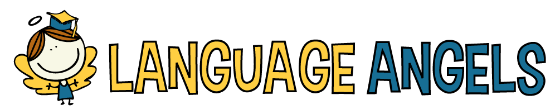 Spring TermHalf Term 1Instruments (EL)Goldilocks or Tudors orHabitats (IN)My Home (IN)At the Weekend (PR)Half Term 2I Am Able …(Fr)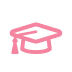 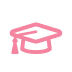 In the Classroom (IN)Clothes (IN)World War II orPlanets orHabitats (PR)Summer TermHalf Term 1Ice-Creams (EL)At the Tea Room (Fr)The Olympics (IN)Vikings (PR)Half Term 2Fruits (EL) or Vegetables (EL)What is the Weather? (IN)Romans (IN)  or Habitats (IN)Me in the World (PR)KeyEEarly Language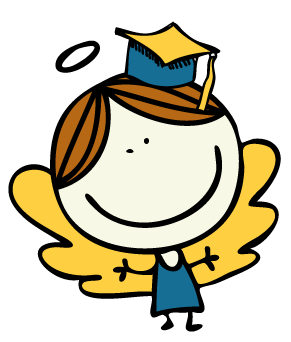 INIntermediatePRProgressiveXTExtra Teaching